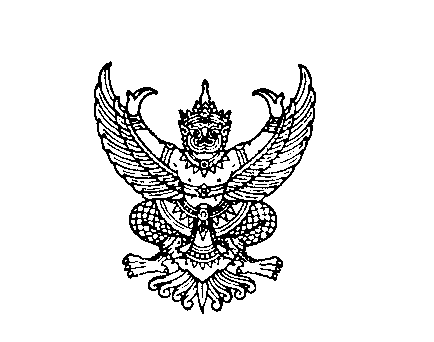 ที่ มท ๐๘๐๘.๒/						       กรมส่งเสริมการปกครองท้องถิ่น							       ถนนนครราชสีมา เขตดุสิต กทม. ๑๐๓๐๐					                กันยายน  2563เรื่อง 	การโอนเงินจัดสรรงบประมาณรายจ่ายประจำปีงบประมาณ พ.ศ. 2563 งบเงินอุดหนุน เงินอุดหนุนทั่วไป     	โครงการสร้างหลักประกันด้านรายได้แก่ผู้สูงอายุ ค่าใช้จ่ายสำหรับสนับสนุนการสงเคราะห์เบี้ยยังชีพผู้สูงอายุ	ประจำปีงบประมาณ พ.ศ. 2561 เพิ่มเติมเรียน  ผู้ว่าราชการจังหวัดอ้างถึง  1. หนังสือกระทรวงมหาดไทย ด่วนที่สุด ที่ มท 0808.2/ว 3886 ลงวันที่ 28 มิถุนายน 2562            2. หนังสือกรมส่งเสริมการปกครองท้องถิ่น ด่วนที่สุด ที่ มท 0810.6/ว 2947 ลงวันที่ 24 กันยายน 2563สิ่งที่ส่งมาด้วย 	แบบรายละเอียดประกอบการโอนเงินจัดสรรงบประมาณ  จำนวน  ๑  ชุด		ตามที่กระทรวงมหาดไทยได้ซักซ้อมแนวทางการจัดทำงบประมาณรายจ่ายประจำปีงบประมาณ พ.ศ. 2563 ขององค์กรปกครองส่วนท้องถิ่น และกรมส่งเสริมการปกครองท้องถิ่นได้แจ้งการจัดสรรงบประมาณเงินอุดหนุนทั่วไป โครงการสร้างหลักประกันด้านรายได้แก่ผู้สูงอายุ ค่าใช้จ่ายสำหรับสนับสนุนการสงเคราะห์เบี้ยยังชีพผู้สูงอายุ มายังจังหวัดเพื่อทราบและถือปฏิบัติแล้ว นั้น 				กรมส่งเสริมการปกครองท้องถิ่น ได้โอนเงินจัดสรรงบประมาณรายจ่ายประจำปีงบประมาณ พ.ศ. 2563 แผนงานยุทธศาสตร์ส่งเสริมการกระจายอำนาจให้แก่องค์กรปกครองส่วนท้องถิ่น ผลผลิตจัดสรรเงินอุดหนุนให้แก่องค์กรปกครองส่วนท้องถิ่น งบเงินอุดหนุน เงินอุดหนุนทั่วไป โครงการสร้างหลักประกันด้านรายได้แก่ผู้สูงอายุ ค่าใช้จ่ายสำหรับสนับสนุนการสงเคราะห์เบี้ยยังชีพผู้สูงอายุ ประจำปีงบประมาณ พ.ศ. 2561 เพิ่มเติม รหัสแหล่งของเงิน 6311410 รหัสกิจกรรมหลัก 15008xxxxO2369 รหัสงบประมาณ 1500838736500001 โดยโอนเงินผ่านทางระบบ e-LAAS เชื่อมโยงเข้าสู่ระบบ GFMIS เข้าบัญชีองค์กรปกครองส่วนท้องถิ่น รายละเอียดปรากฏตามสิ่งที่ส่งมาด้วย และให้จังหวัดแจ้งการโอนเงินจัดสรรให้องค์กรปกครองส่วนท้องถิ่นทราบ โดยให้ถือปฏิบัติตามหนังสือที่อ้างถึงจึงเรียนมาเพื่อโปรดพิจารณา	ขอแสดงความนับถือ                 อธิบดีกรมส่งเสริมการปกครองท้องถิ่นสำนักบริหารการคลังท้องถิ่น กลุ่มงานการจัดสรรเงินอุดหนุนและพัฒนาระบบงบประมาณโทร./โทรสาร  ๐-๒๒๔๑-๙๐๔๓, ๐-๒๒๔๑-9040, ๐-๒๒๔๑-๙๐๐๐ ต่อ ๑๕40ผู้ประสานงาน  นางสาวพรรณิภา  แซ่วี 06 5716 7607